Quality PolicyWe will endeavour to develop, demonstrate and sustain quality in all areas of MunchkinsKindergarten Ltd. This is a positive and visual way of ensuring that parents/carers are offered the top quality childcare they deserve.The values of enrolling on an accredited quality assurance will be realised.Quality at Munchkins means:• A warm and supportive environment• Happy and involved children• A child centred service• Partnership with Parents• Positive play opportunities• Accessibility• Good management• Up to date administration• High quality staff• Safe premises• Nutritious foodWe are committed to delivering a quality service for all, and:• Strive for continuous improvement for all that we do• Promote equality of opportunity through our internal and external conduct• Are accountable for our actions• Adding value to our users and parents/carers• Agrees requirements with parents and endeavours to meet or exceed those first andevery time.Signed on behalf of the provision by: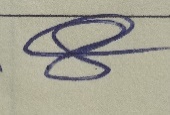 OwnerReview date: April 2025